Stage One: Deciding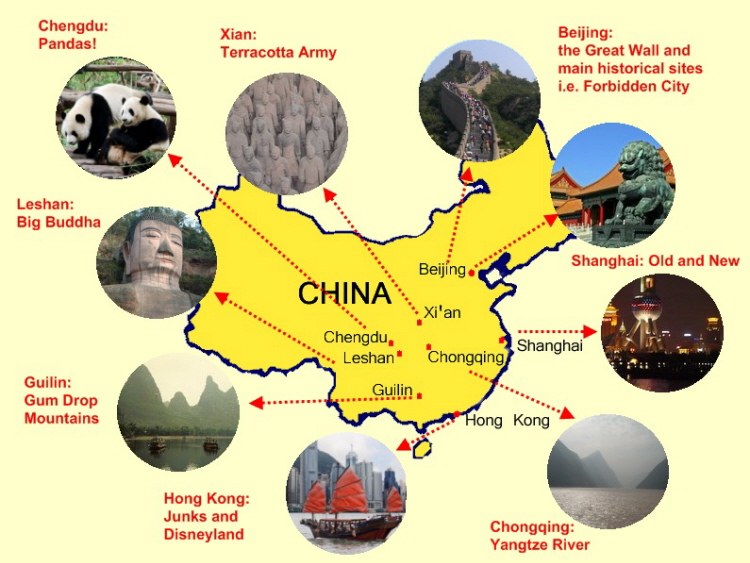 The two cities that I am most interested in are;______________________________________________________________Comparing the two citiesI have chosen to investigate _______________ (name of city) because: What prior knowledge do you already have about this city?Stage 2: QuestionsBrainstorm possible questions that you will need to find out?My research questions are:________________________________________________________________________________________________________________________________________________________________________________________________________________________________________________________________________________________________________________________________________________________________________________________________________________________________________________________________________________________Stage 3: Things to doBelow list things that tourists can do in the city you have selected.Which of these interest YOU the most and why?_______________________________________________ because _______________________________________________________________________________________________________ because _______________________________________________________________________________________________________ because Stage 4: Investigating activityRecord relevant information about the first activity you have selected. You might want to think about how long it will take, the cost, the location, why it is interesting.Activity 2Record relevant information about the second activity you have selected. You might want to think about how long it will take, the cost, the location, why it is interesting.Activity 3Record relevant information about the third activity you have selected. You might want to think about how long it will take, the cost, the location, why it is interesting.Stage 5: Flight informationLook at the flights and dates to your destination. Find out which flight you would take to China and then back to New Zealand. If it is more than one flight, you will have to work this out to.Create your itinerary: Stage 6: Making an itineraryDecide on the order and timing of your three attractions.Create your itinerary: Stage 6: ReflectingHow do you feel about this piece of work? What parts of it do you particularly like? Dislike? Why? What was especially satisfying to you about either the process or the finished product? What did you find frustrating about it? Have you changed any ideas you used to have on this subject? 	One thing I would like to improve upon is ... What would you change if you had a chance to do this piece over again? As you look at this piece, what's one thing that you would like to try to improve upon? What's one goal you would like to set for yourself for next time? Chooses at least three of the reflection questions above and write the answers to them in the space belowCity 1: City 2:IALHT identify a specific area that I am interested in studying.IALHT identify a specific area that I am interested in studying.IALHT identify a specific area that I am interested in studying.IALHT identify a specific area that I am interested in studying.I will be successful when I can:Talk about the topic that I am going to be researchingCan list at least three things that I already know (or think that I know) about my topicAfter you have finished this stage, meet with your teacher BEFORE going to the next stage After you have finished this stage, meet with your teacher BEFORE going to the next stage After you have finished this stage, meet with your teacher BEFORE going to the next stage After you have finished this stage, meet with your teacher BEFORE going to the next stage IALHT write clear questions to guide my researchIALHT write clear questions to guide my researchIALHT write clear questions to guide my researchIALHT write clear questions to guide my researchI will be successful when I can:Write four questions that I don’t already know the answer toAfter you have finished this stage, meet with your teacher BEFORE going to the next stage After you have finished this stage, meet with your teacher BEFORE going to the next stage After you have finished this stage, meet with your teacher BEFORE going to the next stage After you have finished this stage, meet with your teacher BEFORE going to the next stage IALHT write find activities that interest meIALHT write find activities that interest meIALHT write find activities that interest meIALHT write find activities that interest meI will be successful when I can:Talk about why I am interested in the activities I have selectedAfter you have finished this stage, meet with your teacher BEFORE going to the next stage After you have finished this stage, meet with your teacher BEFORE going to the next stage After you have finished this stage, meet with your teacher BEFORE going to the next stage After you have finished this stage, meet with your teacher BEFORE going to the next stage IALHT collect information that relates to my researchIALHT collect information that relates to my researchIALHT collect information that relates to my researchIALHT collect information that relates to my researchI will be successful when I can:Use the internet and at least one other source of information for my researchUse my own words to take notes that I can read and understandAfter you have finished this stage, meet with your teacher BEFORE going to the next stage After you have finished this stage, meet with your teacher BEFORE going to the next stage After you have finished this stage, meet with your teacher BEFORE going to the next stage After you have finished this stage, meet with your teacher BEFORE going to the next stage IALHT gather information from websites IALHT gather information from websites IALHT gather information from websites IALHT gather information from websites I will be successful when I can:Find flights that will get me to and from my destinationRecord the total price for the flightsAfter you have finished this stage, meet with your teacher BEFORE going to the next stage After you have finished this stage, meet with your teacher BEFORE going to the next stage After you have finished this stage, meet with your teacher BEFORE going to the next stage After you have finished this stage, meet with your teacher BEFORE going to the next stage IALHT collate information I have found IALHT collate information I have found IALHT collate information I have found IALHT collate information I have found I will be successful when I can:Find flights that will get me to and from my destinationRecord the total price for the flightsAfter you have finished this stage, meet with your teacher BEFORE going to the next stage After you have finished this stage, meet with your teacher BEFORE going to the next stage After you have finished this stage, meet with your teacher BEFORE going to the next stage After you have finished this stage, meet with your teacher BEFORE going to the next stage 